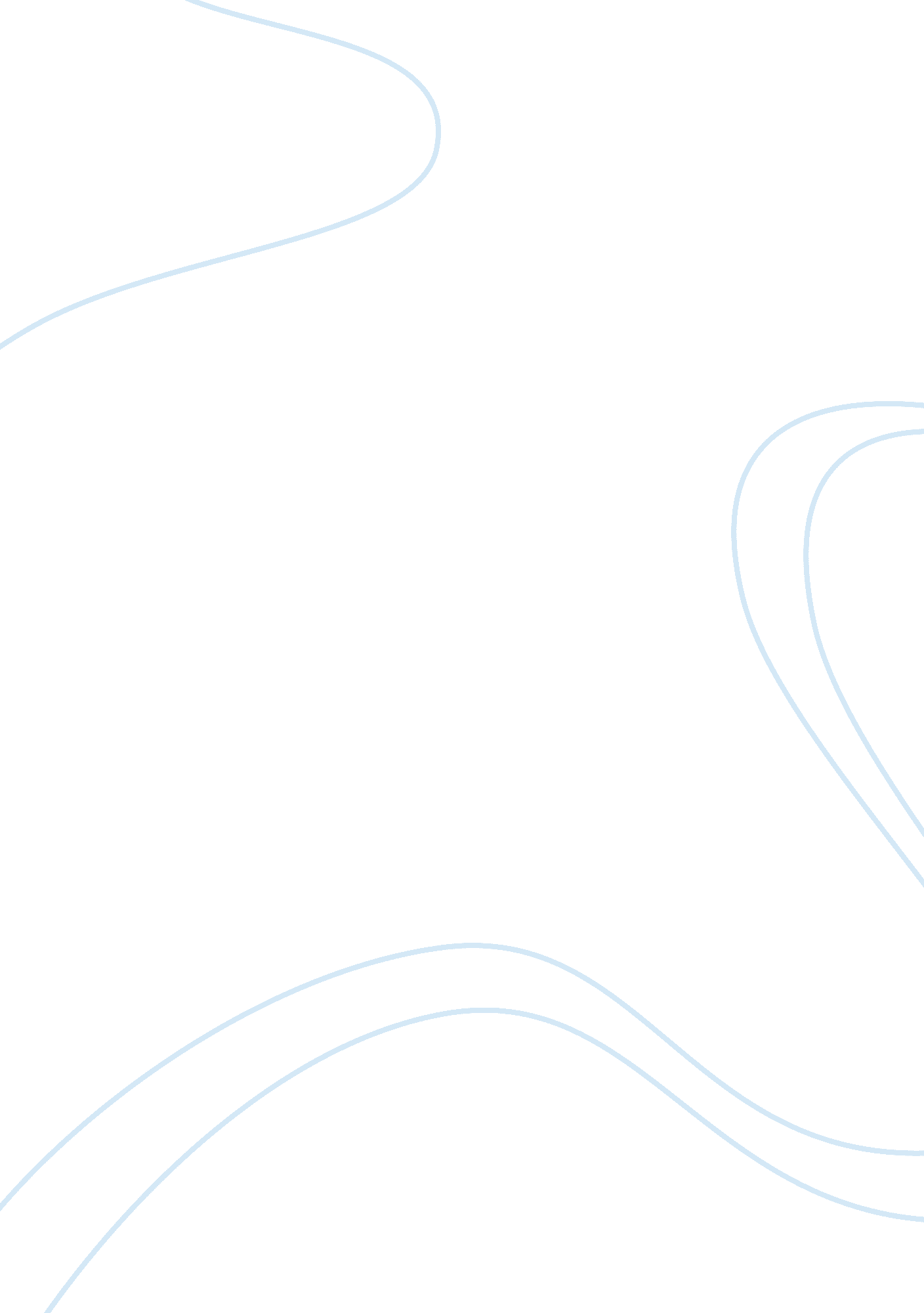 Expensive medical care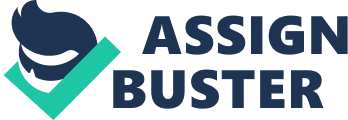 Instead of giving an ill patient more choices, it pressures the terminally ill patient into ending their life. Also, physician assisted suicide (in which the patient administers the legal dose) may evolve into voluntary euthanasia (in which the physician kills the patient), which in turn could evolve into involuntary or even involuntary euthanasia (in which patients are killed without or against their will). This, as opponents of this bill feel, is a slippery slope towards the nation becoming a dyspepsia that murders its elderly. Heeders) Furthermore, many in the nation believe that instead of allowing these people to die, the nation should be helping them, alleviating the pain of death. Terminally ill patients need advocates, for the ill and elderly look to assisted suicide as an easy way out to end their worries about expensive medical care or about becoming a burden to their families (Wolf). Opponents feel that instead of the legislative focusing on the bill, the government should instead focus on “ how to improve life and death for all. Primarily by establishing universal health care available to all taxpayers. Then by doing everything scientifically possible to eliminate suffering, doing everything Seibel so that patients don’t think killing themselves is the only way out. Most importantly, “ all those at high risk must be protected. ” This can easily be done by setting up health care advocates, which if based on a system of honest and compassionate volunteers, will not cost the government a lot of money (Jackasses). Having effective health-care advocates is essential to protecting vulnerable patients and ensuring that end-of-life needs are anticipated and met so patients don’t feel their best or only option is assisted us iced However, while there are several ways assisted suicide go wrong there are also several benefits that patients will receive from the legalization of this law. No one person wants to become another person’s burden, argue supporters of this bill. These patients feel that they are a burden on their families and medical staff who have to take care of them. They don’t want to feel like a burden, and if they don’t get better they feel they’ll just continue being a burden until they die. Assisted suicide is a painless way (although not everyone agrees) to insure that patients are let go easily, and stop from becoming a vegetable lying in bed being taken of others. The legal availability can become a security blanket, an emergency exit just in case their worst fears are realized (Cavern). Mores, instead of being listened to, these patients are belittled. Belittled and patronized by family members who insist that they are “ good and okay and everything going to be just fine”. They need to have a choice if that’s what they’re looking for advocates declare. Beverly Broadband, for example, was a case that was followed. She argued that she’d rather “ A peaceful dignified death death at a time of her own choosing to years of physical deterioration and functional decline in a nursing home. ” She speaks out saying that her family was opposed to her wanting an assisted suicide, because she appeared to be healthy. However Broadband in response said, “ l look well and I walk so well people think I’m fine. But have so many things wrong with me. The balance is gone. Its taking too much time for me to keep fit to enjoy myself that there’s not enough time to enjoy myself. ” Life no longer become enjoyable for Broadband, and she felt that her family was being too selfish to let her go. (Mewed) Not everyone is going to take that hospice, but it should be there nonetheless for those who choose it proponents of this bill assert. Correspondingly, many of the fears these terminally ill and elderly have is ending up writhing in pain in a hospital bed while their loved ones watch. It take approximately five minutes to become unconsciousness, and then about 27 minutes from ingestion to death. “ No complications, such as vomiting or or seizures, were reported. ” (Heeders) This allows for the dignified death so many wish for. Instead of suffering, and instead of making their family embers watch as death painfully takes away their life, they get a quick and painless way out. They get to say goodbye to their loved Ones and prepare themselves to dying. This is an alternative that the government must legalize for the terminally ill. “ Once its become a certainty that the patient is going to die, why not allow them a painless escape? ” is the way crusaders of this bill justify the allowance of PAS as an accepted and legalized practice. Certainly what must happen in this situation is to legalize this assisted suicide bill in the entirety of the country. While the consequences are grave ended, ultimately this is about providing an alternative to death. 